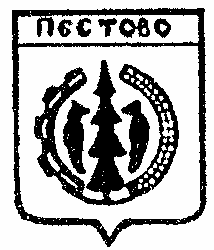 Российская ФедерацияНовгородская областьПестовский районАДМИНИСТРАЦИЯ УСТЮЦКОГО СЕЛЬСКОГО ПОСЕЛЕНИЯПОСТАНОВЛЕНИЕот 01.09.2020  № 65д. УстюцкоеО присвоении жилому дому почтового адресаПОСТАНОВЛЯЮ:       в соответствии с Федеральным законом от 06.10.2003 N 131-ФЗ об общих принципах организации местного самоуправления в Российской Федерации, присвоить вновь строящемуся индивидуальному жилому дому, возводимому Кирилкиной Л.А., на основании  Уведомления о соответствии указанных в уведомлении о планируемых строительстве или реконструкции объекта индивидуального жилищного строительства или садового дома параметров объекта индивидуального жилищного строительства или садового дома установленным параметрам и допустимости размещения объекта индивидуального жилищного строительства или садового дома на земельном участке от 15 июля 2020 года №41, почтовый адрес: Российская Федерация, Новгородская область, Пестовский муниципальный район, Устюцкое сельское поселение, д. Устье, д. 14а.      Глава сельского поселения:                              Д.А.Кудряшова